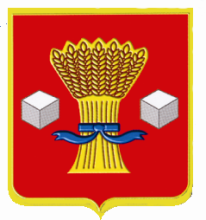 АдминистрацияСветлоярского муниципального района Волгоградской области                 ПОСТАНОВЛЕНИЕот  16.02.2021                    № 227О внесении изменений в муниципальную программу «Повышение безопасности дорожного движения на территории Светлоярского городского поселения Светлоярского муниципального района Волгоградской области на 2020-2022 годы», утвержденную постановлением администрации Светлоярского муниципального района Волгоградской области от 05.03.2020 №383 На основании решения Думы Светлоярского городского поселения от 22.12.2020 №13/53 «О внесении изменений в решение  Думы Светлоярского городского поселения от 24.12.2019 №05/21 «О бюджете Светлоярского городского поселения на 2020 год и плановый период 2021 и 2022 годов», решения Думы Светлоярского городского поселения Светлоярского муниципального района Волгоградской области от 22.12.2020 №13/52 «О бюджете Светлоярского городского поселения на 2021 год и плановый период 2022 и 2023 годов», руководствуясь Уставом Светлоярского  муниципального  района  Волгоградской  области, Уставом Светлоярского городского поселения Светлоярского  муниципального  района  Волгоградской  области,п о с т а н о в л я ю:1. Внести в муниципальную программу «Повышение безопасности дорожного движения на территории Светлоярского городского поселения Светлоярского муниципального района Волгоградской области на 2020-2022 годы», утвержденную постановлением администрации Светлоярского муниципального района Волгоградской области от 05.03.2020 № 383, следующие изменения:1.1. пункт 12 паспорта муниципальной программы «Объемы и источники финансирования» изложить в новой редакции: 1.2. Раздел 4 «Ресурсное обеспечение Программы» изложить в новой редакции: «Муниципальная программа «Повышение безопасности дорожного движения на территории Светлоярского городского поселения Светлоярского муниципального района Волгоградской области на 2020-2022 годы» финансируется за счет средств бюджета Светлоярского городского поселения и составляет 36 638,3 тыс. рублей. Объем средств может ежегодно уточняться в установленном порядке. Основным исполнителем муниципальной программы, отвечающим за распределение расходов – МБУ «Управление благоустройства»1.3. Раздел 5. «Система программных мероприятий Программы» изложить в новой редакции:1.4. Раздел 6. «Технико-экономическое обоснование к Программе» изложить в новой редакции:        2. Настоящее постановление вступает в силу со дня его подписания.3. Отделу по муниципальной службе, общим и кадровым вопросам  администрации Светлоярского муниципального района Волгоградской области (Иванова Н.В.) разместить настоящее постановление на официальном сайте Светлоярского муниципального района Волгоградской области.4. Контроль исполнения настоящего постановления возложить на заместителя главы Светлоярского муниципального района Волгоградской области Горбунова А.М.Глава муниципального района                                                          Т.В.РаспутинаИсп. А.В. ЧаусоваЛист согласованияНазвание документа: Постановление о внесении изменений в муниципальную программу, утвержденную постановлением администрации Светлоярского муниципального района Волгоградской области от 05.03.2020 № 383 «Повышение безопасности дорожного движения на территории Светлоярского городского поселения Светлоярского муниципального района Волгоградской области на 2020-2022 годы» Замечания устранены: полностью//частично//не устранены.                                                                       __________________Шершнева Л.Н.Исп. А.В.Чаусова     _____________12.Объёмы и источники финансированияФинансирование Программы планируется осуществлять за счет средств бюджета Светлоярского городского поселения.Общая сумма финансирования- 36 638,3 тыс. рублей:- в 2020 году – 11 958,6 тыс. рублей;- в 2021 году – 9 679,7 тыс. рублей;- в 2022 году – 15 000,0 тыс. рублей;Источники финансированияОбъем финансирования (тыс. руб.)В том числе по годам, тыс. руб.В том числе по годам, тыс. руб.В том числе по годам, тыс. руб.Источники финансированияОбъем финансирования (тыс. руб.)202020212022Средства бюджета Светлоярского городского поселения Светлоярского муниципального района Волгоградской области36 638,311 958,69 679,715 000,0№ п/пНаименование мероприятияСрок реализацииИсполнительИсточники и объемы финансирования, тыс. руб.Источники и объемы финансирования, тыс. руб.Источники и объемы финансирования, тыс. руб.№ п/пНаименование мероприятияСрок реализацииИсполнитель2020202120221.Ремонт асфальтобетонного покрытия автомобильных дорог общего пользования местного значения:1.Ремонт асфальтобетонного покрытия автомобильных дорог общего пользования местного значения:1.Ремонт асфальтобетонного покрытия автомобильных дорог общего пользования местного значения:1.Ремонт асфальтобетонного покрытия автомобильных дорог общего пользования местного значения:1.Ремонт асфальтобетонного покрытия автомобильных дорог общего пользования местного значения:1.Ремонт асфальтобетонного покрытия автомобильных дорог общего пользования местного значения:1.Ремонт асфальтобетонного покрытия автомобильных дорог общего пользования местного значения:1.1пер. Степана Разина, р.п. Светлый Яр2022МБУ «Управление благоустройства»2636,81.2Устройство асфальтовых подъездных путей и площадки от пер. Театральный к МКОУ «Светлоярская СШ №1», р.п. Светлый Яр 2021МБУ «Управление благоустройства»2943,01.3Ремонт подъездной площадки к МКОУ «Светлоярская СШ №2, р.п. Светлый Яр2022МБУ «Управление благоустройства»1850,01.4ул. Советская р.п. Светлый Яр (от водоканала до кладбища)2020,2022МБУ «Управление благоустройства»5590,34881,61.5пер. Совхозный р.п. Светлый Яр2020МБУ «Управление благоустройства»1152,11.6ул. Комсомольская от ул. Полевая до ул. Заводская, р.п. Светлый Яр2020МБУ «Управление благоустройства»528,52.Ремонт асфальтобетонного покрытия дворовых территорий многоквартирных домов, проездов к дворовым территориям многоквартирных домов:2.Ремонт асфальтобетонного покрытия дворовых территорий многоквартирных домов, проездов к дворовым территориям многоквартирных домов:2.Ремонт асфальтобетонного покрытия дворовых территорий многоквартирных домов, проездов к дворовым территориям многоквартирных домов:2.Ремонт асфальтобетонного покрытия дворовых территорий многоквартирных домов, проездов к дворовым территориям многоквартирных домов:2.Ремонт асфальтобетонного покрытия дворовых территорий многоквартирных домов, проездов к дворовым территориям многоквартирных домов:2.Ремонт асфальтобетонного покрытия дворовых территорий многоквартирных домов, проездов к дворовым территориям многоквартирных домов:2.Ремонт асфальтобетонного покрытия дворовых территорий многоквартирных домов, проездов к дворовым территориям многоквартирных домов:2.1мкр.1, р.п. Светлый Яр2022МБУ «Управление благоустройства»2380,82.2мкр. 5, дом 19,20, 20, 21, р.п. Светлый Яр2020МБУ «Управление благоустройства»572,92.3мкр. 5, дом 1, 21, р.п. Светлый Яр2020МБУ «Управление благоустройства»572,92.4квартал 38, дом 4, р.п. Светлый Яр2020МБУ «Управление благоустройства»966,12.5мкр. 1, дом 23,32, 37,р.п. Светлый Яр2021МБУ «Управление благоустройства»1999,52.6мкр. 1, дом 35,36, р.п. Светлый Яр2021МБУ «Управление благоустройства»2800,02.7пер. Совхозный дом 25,р.п. Светлый Яр2021МБУ «Управление благоустройства»1737,23. Выполнение работ по устройству щебеночной дороги:3. Выполнение работ по устройству щебеночной дороги:3. Выполнение работ по устройству щебеночной дороги:3. Выполнение работ по устройству щебеночной дороги:3. Выполнение работ по устройству щебеночной дороги:3. Выполнение работ по устройству щебеночной дороги:3. Выполнение работ по устройству щебеночной дороги:3.1пер. Пушкина р.п. Светлый Яр2020,2022МБУ «Управление благоустройства»1090,41577,23.2пер. Дубовый р.п. Светлый Яр2022МБУ «Управление благоустройства»903,03.3пер. Садовый, р.п. Светлый Яр2020,2022МБУ «Управление благоустройства»286,4570,64.Предоставление исполнителю        (МБУ «Управление благоустройства) субсидии на иные цели: для организацииработ по приобретению и установке дорожных знаков и нанесению дорожной разметки, с приобретением необходимых расходных материалов2020-2022МБУ «Управление благоустройства»197,4200,0200,05.Работы по содержанию автомобильных дорог, обеспечению безопасности дорожного движения, в том числе, направленные на устранение аварийно-опасных участков дорог2020МБУ «Управление благоустройства»951,76.Проведение мероприятий по выявлению аварийно-опасных участков дорог р.п. Светлый Яр2020МБУ «Управление благоустройства»49,9ИТОГО:ИТОГО:ИТОГО:ИТОГО:11 958,69 679,7 15 000,0№ п/пМероприятие2020202020202021202120222022№ п/пМероприятиевсего  (тыс.  руб.)расчет (тыс.руб.)расчет (тыс.руб.)всего  (тыс. руб.)расчет (тыс. руб.)всего     ( тыс. руб.)расчет (тыс.                        руб.) 1.Ремонт асфальтобетонного покрытия автомобильных дорог общего пользования местного значения:1.Ремонт асфальтобетонного покрытия автомобильных дорог общего пользования местного значения:1.Ремонт асфальтобетонного покрытия автомобильных дорог общего пользования местного значения:1.Ремонт асфальтобетонного покрытия автомобильных дорог общего пользования местного значения:1.Ремонт асфальтобетонного покрытия автомобильных дорог общего пользования местного значения:1.Ремонт асфальтобетонного покрытия автомобильных дорог общего пользования местного значения:1.Ремонт асфальтобетонного покрытия автомобильных дорог общего пользования местного значения:1.Ремонт асфальтобетонного покрытия автомобильных дорог общего пользования местного значения:1.Ремонт асфальтобетонного покрытия автомобильных дорог общего пользования местного значения:1.1пер. Степана Разина, р.п. Светлый Яр2636,8Расчет цены произведен на основании локально-сметного расчета 1.2Устройство асфальтовых подъездных путей и площадки от пер. Театральный к МКОУ «Светлоярская СШ №1», р.п. Светлый Яр 2943,0Расчет цены произведен на основании локально-сметного расчета1.3Ремонт подъездной площадки к МКОУ «Светлоярская СШ №2, р.п. Светлый Яр1850,0Расчет цены произведен на основании локально-сметного расчета1.4ул. Советская в р.п. Светлый Яр (от водоканала до кладбища)5590,3Расчет цены произведен на основании локально-сметного расчетаРасчет цены произведен на основании локально-сметного расчета4881,6Расчет цены произведен на основании локально-сметного расчета1.5пер. Совхозный р.п. Светлый Яр1152,1Расчет цены произведен на основании локально-сметного расчетаРасчет цены произведен на основании локально-сметного расчета1.6ул. Комсомольская от ул. Полевая до ул. Заводская, р.п. Светлый Яр528,5Расчет цены произведен на основании локально-сметного расчетаРасчет цены произведен на основании локально-сметного расчета2.Ремонт асфальтобетонного покрытия дворовых территорий многоквартирных домов, проездов к дворовым территориям многоквартирных домов:2.Ремонт асфальтобетонного покрытия дворовых территорий многоквартирных домов, проездов к дворовым территориям многоквартирных домов:2.Ремонт асфальтобетонного покрытия дворовых территорий многоквартирных домов, проездов к дворовым территориям многоквартирных домов:2.Ремонт асфальтобетонного покрытия дворовых территорий многоквартирных домов, проездов к дворовым территориям многоквартирных домов:2.Ремонт асфальтобетонного покрытия дворовых территорий многоквартирных домов, проездов к дворовым территориям многоквартирных домов:2.Ремонт асфальтобетонного покрытия дворовых территорий многоквартирных домов, проездов к дворовым территориям многоквартирных домов:2.Ремонт асфальтобетонного покрытия дворовых территорий многоквартирных домов, проездов к дворовым территориям многоквартирных домов:2.Ремонт асфальтобетонного покрытия дворовых территорий многоквартирных домов, проездов к дворовым территориям многоквартирных домов:2.Ремонт асфальтобетонного покрытия дворовых территорий многоквартирных домов, проездов к дворовым территориям многоквартирных домов:2.1мкр.1, р.п. Светлый Яр2380,8Расчет цены произведен на основании локально-сметного расчета2.2мкр. 5, дом 1, 20, р.п. Светлый Яр572,9572,9Расчет цены произведен на основании локально-сметного расчета2.3мкр. 5, дом 1, 20, р.п. Светлый Яр572,9572,9Расчет цены произведен на основании локально-сметного расчета2.4квартал 38, д.4, р.п. Светлый Яр966,1966,1Расчет цены произведен на основании локально-сметного расчета2.5мкр. 1, дом 23,32, 37,р.п. Светлый Яр1999,5Расчет цены произведен на основании локально-сметного расчета2.6мкр. 1, дом 35,36, р.п. Светлый Яр2800,0Расчет цены произведен на основании локально-сметного расчета2.7пер. Совхозный дом 25,р.п. Светлый Яр1737,2Расчет цены произведен на основании локально-сметного расчета3. Выполнение работ по устройству щебеночной дороги:3. Выполнение работ по устройству щебеночной дороги:3. Выполнение работ по устройству щебеночной дороги:3. Выполнение работ по устройству щебеночной дороги:3. Выполнение работ по устройству щебеночной дороги:3. Выполнение работ по устройству щебеночной дороги:3. Выполнение работ по устройству щебеночной дороги:3. Выполнение работ по устройству щебеночной дороги:3. Выполнение работ по устройству щебеночной дороги:3.1пер. Пушкина р.п. Светлый Яр1090,41090,4Расчет цены произведен на основании локально-сметного расчета1577,2Расчет цены произведен на основании локально-сметного расчета3.2пер. Дубовый р.п. Светлый Яр903,0Расчет цены произведен на основании локально-сметного расчета3.3пер. Садовый р.п. Светлый Яр286,4286,4Расчет цены произведен на основании локально-сметного расчета570,6Расчет цены произведен на основании локально-сметного расчета4Предоставление исполнителю (МБУ «Управление благоустройства) субсидии на иные цели: для организацииработ по приобретению и установке дорожных знаков и нанесению дорожной разметки, с приобретением необходимых расходных материалов197,4197,410 шт*4,74 тыс. руб.= 47,4 тыс. руб. Метод сопоставимых рыночных цен11шт.*13,65тыс.руб.= 150тыс.руб. Метод сопоставимых рыночных цен200,010 шт*5,0 тыс. руб.= 50,0 тыс. руб. Метод сопоставимых рыночных цен11шт.*13,65тыс.руб.= 150тыс.руб. Метод сопоставимых рыночных цен200,010 шт*5,0 тыс. руб.= 50,0 тыс. руб. Метод сопоставимых рыночных цен11шт.*13,65тыс.руб.= 150тыс.руб. Метод сопоставимых рыночных цен5Работы по содержанию автомобильных дорог, обеспечению безопасности дорожного движения, в том числе, направленные на устранение аварийно-опасных участков дорог951,7951,7Расчет цены произведен на основании локально-сметного расчета.Метод сопоставимых рыночных цен6.Проведение мероприятий по выявлению аварийно-опасных участков дорог р.п. Светлый Яр49,949,9Метод сопоставимых рыночных цен№№ФИОЗамечанияДата внесения замечанийЦифровая подписьОтметка об исправлении замечаний(записывается от руки)Горбунов А.М.Чернецкая С.Д.Троилина Л.В.Красовская Т.А.Подхватилина О.И.Шершнева Л.Н.Шершнева Л.Н.КомуКоличество экземпляровПодписьДатаМБУ «Управление благоустройства»2ОЭРП и ЗПП1